Проект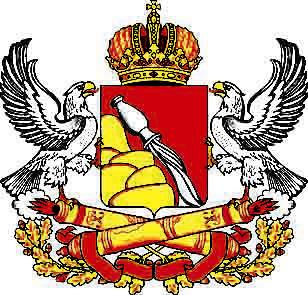 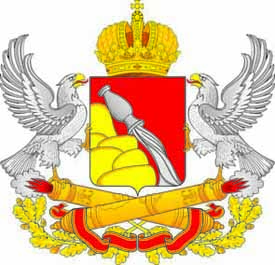 ВОРОНЕЖСКАЯ ОБЛАСТЬЗАКОНО ВНЕСЕНИИ ИЗМЕНЕНИЙ В ЗАКОН ВОРОНЕЖСКОЙ ОБЛАСТИ «О РЕГУЛИРОВАНИИ ЗЕМЕЛЬНЫХ ОТНОШЕНИЙ НА ТЕРРИТОРИИ ВОРОНЕЖСКОЙ ОБЛАСТИ»Принят областной Думой	Статья 1Внести в Закон Воронежской области от 13 мая 2008 года № 25-ОЗ «О регулировании земельных отношений на территории Воронежской области» (Молодой коммунар, 2008, 20 мая; информационная система «Портал Воронежской области в сети Интернет» (www.govvrn.ru), 2021, 10 марта) следующие изменения:1) в статье 13:а) пункт 14 части 1 изложить в следующей редакции:«14) граждане, имеющие в фактическом пользовании земельные участки с расположенными на них индивидуальными жилыми домами или жилыми домами, отвечающими признакам жилых домов блокированной застройки, и приобретенными ими в собственность в результате сделок и (или) в порядке наследования, а также на основании вступившего в законную силу решения суда;».б) часть 2.1 изложить в следующей редакции:«2.1. К гражданам, имеющим трех и более детей, указанным в пункте 5 части 1 настоящей статьи (далее - многодетные граждане), в целях настоящего Закона Воронежской области относятся граждане, являющиеся родителями (одинокими родителями), на содержании которых находятся постоянно проживающие совместно с ними трое и более несовершеннолетних их детей и (или) детей его (ее) супруга (супруги), включая детей старше 18 лет, проходящих срочную военную службу по призыву в Вооруженных Силах Российской Федерации или получающих образование в очной форме в образовательных организациях, до окончания обучения, но не более чем до достижения ими 23-летнего возраста, и (или) являющиеся опекунами (попечителями), на содержании которых находятся трое и более несовершеннолетних детей.».2) в статье 13.1:а) часть 3 дополнить пунктами 6-7 следующего содержания:«6) справка с места прохождения срочной военной службы по призыву в Вооруженных Силах Российской Федерации детей (в случае прохождения детьми срочной военной службы по призыву в Вооруженных Силах Российской Федерации);7) документ, подтверждающий совместное проживание заявителя с детьми (акт органа опеки и попечительства о месте проживания детей, судебное решение о месте проживания детей) в случае, если факт совместного проживания заявителя с детьми не может быть подтвержден информацией из территориального органа федерального органа исполнительной власти в сфере внутренних дел.».б) абзац второй части 9 дополнить словами «, справка с места прохождения срочной военной службы по призыву в Вооруженных Силах Российской Федерации в произвольной форме (в случае прохождения детьми срочной военной службы по призыву в Вооруженных Силах Российской Федерации).».в) часть 10 дополнить третьим абзацем следующего содержания:«Многодетный гражданин перемещается в конец Реестра в следующих случаях:- трех отказов от предложенного земельного участка (непредставления письменных согласий на получение в собственность указанного в предложении земельного участка);- отказа от предоставления единовременной денежной выплаты взамен предоставления земельного участка в собственность бесплатно (непредставления письменного согласия на получение единовременной денежной выплаты)».г) дополнить частью 10.1 следующего содержания:«10.1. Многодетный гражданин, включенный в Реестр, вправе обратиться с заявлением о предварительном согласовании предоставления земельного участка, не включенного в перечень земельных участков, в уполномоченный орган по месту постоянного проживания.К заявлению о предварительном согласовании предоставления земельного участка прилагается схема расположения земельного участка на кадастровом плане территории.Решение о предварительном согласовании предоставления земельного участка является основанием для предоставления земельного участка в собственность бесплатно многодетному гражданину в порядке, установленном статьей 39.17 Земельного кодекса Российской Федерации.».д) абзац девятый части 15 изложить в следующей редакции:«Не подлежит снятию с учета и исключению из Реестра многодетный гражданин, в случае признания находящегося на его иждивении, постоянно проживающего с ним ребенка, имеющего инвалидность с детства».3. Параграф 5 главы 3 изложить в следующей редакции: «§ 5. Предельные максимальные цены (тарифы, расценки, ставки и тому подобное) кадастровых работ в отношении земельных участков, предназначенных для ведения личного подсобного, дачного хозяйства, огородничества, садоводства, строительства гаражей для собственных нужд или индивидуального жилищного строительстваСтатья 17. Общие положения1. Настоящим Законом Воронежской области на период до 1 сентября 2026 года в соответствии с частью 3 статьи 47 Федерального закона  от 24.07.2007 № 221-ФЗ «О кадастровой деятельности» устанавливаются предельные максимальные цены (тарифы, расценки, ставки и тому подобное) кадастровых работ (далее - максимальные цены кадастровых работ) в отношении земельных участков, предназначенных для ведения личного подсобного, дачного хозяйства, огородничества, садоводства, строительства гаражей для собственных нужд или индивидуального жилищного строительства.2. Максимальные цены кадастровых работ, установленные настоящим Законом Воронежской области, не включают в себя налог на добавленную стоимость и транспортные расходы.Статья 18. Максимальные цены кадастровых работ в отношении земельных участков, предназначенных для ведения личного подсобного, дачного хозяйства, огородничества, садоводства, строительства гаражей для собственных нужд или индивидуального жилищного строительстваМаксимальные цены кадастровых работ в отношении земельных участков, предназначенных для ведения личного подсобного, дачного хозяйства, огородничества, садоводства, строительства гаражей для собственных нужд или индивидуального жилищного строительства, устанавливаются в следующих размерах:1) подготовка схемы расположения земельного участка на кадастровом плане территории - 6000 рублей;2) подготовка межевого плана на земельный участок - 5000 рублей.».Статья 2Настоящий Закон Воронежской области вступает в силу по истечении 10 дней со дня его официального опубликования.Губернатор Воронежской области                                                 	А.В. Гусевг. ВоронежПояснительная записка к проекту закона Воронежской области «О внесении изменений в Закон Воронежской области «О регулировании земельных отношений на территории Воронежской области»Законопроектом вносятся изменения в статьи 13 и 13.1 Закона Воронежской области от 13.05.2008 № 25-ОЗ «О регулировании земельных отношений на территории Воронежской области», в части регулирования вопросов предоставления гражданам, имеющим трех и более детей, в собственность бесплатно земельных участков.Согласно части 2 статьи 3 Закона Российской Федерации от 25.06.1993 № 5242-1 «О праве граждан Российской Федерации на свободу передвижения, выбор места пребывания и жительства в пределах Российской Федерации», регистрация или отсутствие таковой не могут служить основанием ограничения или условием реализации прав и свобод граждан, предусмотренных Конституцией Российской Федерации, федеральными законами, в связи с чем законопроектом устанавливаются требования о подтверждении факта совместного проживания многодетного гражданина с детьми не только документами о регистрации о месту жительства, но и сведениями органов опеки, иными документами.          Кроме того, устанавливается возможность для многодетных граждан обращения в уполномоченные органы с целью предварительного согласования предоставления земельного участка с подготовленной заявителем схемой расположения земельного участка в случае, если земельный участок предстоит образовать и не утвержден проект межевания территории, в границах которой предстоит образовать такой земельный участок.Принятие данного законопроекта направлено на реализацию прав многодетных граждан на бесплатное предоставление земельных участков на территории Воронежской области.В соответствии с подпунктом   Земельного кодекса РФ земельного участка предоставление земельного участка, находящегося в государственной или муниципальной собственности, гражданину или юридическому лицу в собственность бесплатно на основании решения уполномоченного органа осуществляется в случае предоставления иным не указанным в подпункте 6 данной статьи отдельным категориям граждан и (или) некоммерческим организациям, созданным гражданами, в случаях, предусмотренных федеральными законами, отдельным категориям граждан в случаях, предусмотренных законами субъектов Российской Федерации.Статьей 13 Закона Воронежской области от 13.05.2008 № 25-ОЗ «О регулировании земельных отношений на территории Воронежской области» установлены категории граждан, имеющих право на бесплатное предоставление в собственность земельных участков, находящихся в государственной или муниципальной собственности.Вместе с тем, в соответствии с Градостроительным кодексом Российской Федерации жилые дома с количеством этажей не более чем три, состоящие из нескольких блоков, количество которых не превышает десять и каждый из которых предназначен для проживания одной семьи, имеет общую стену (общие стены) без проемов с соседним блоком или соседними блоками, расположен на отдельном земельном участке и имеет выход на территорию общего пользования - жилые дома блокированной застройки. Согласно положениям статьи 39.20 Земельного кодекса Российской Федерации исключительное право на приобретение земельных участков в собственность имеют граждане, являющиеся собственниками зданий, сооружений, расположенных на таких земельных участках. Таким образом, в связи с различными записями в Едином государственном реестре недвижимости прав на жилые дома и (или) их части (квартиры), в целях устранения правового пробела в действующем законодательстве, законопроектом предлагается формулировка, согласно которой, правом на бесплатное предоставление в собственность земельных участков, находящихся в государственной или муниципальной собственности, будут обладать граждане, не только имеющие в фактическом пользовании земельные участки с расположенными на них индивидуальными жилыми домами, но и жилыми домами, отвечающими признакам жилых домов блокированной застройки, приобретенными ими в собственность в результате сделок и (или) в порядке наследования, а также на основании вступившего в законную силу решения суда.Подпунктом 6 статьи 395 Земельного кодекса РФ установлено, что предоставление земельного участка, находящегося в государственной или муниципальной собственности, в собственность бесплатно на основании решения уполномоченного органа осуществляется гражданам, имеющим трех и более детей, в случае и в порядке, которые установлены органами государственной власти субъектов Российской Федерации.При этом Законом Воронежской области от 13.05.2008 № 25-ОЗ «О регулировании земельных отношений на территории Воронежской области» (далее – Закон Воронежской области) определен порядок постановки на учет, порядок снятия с данного учета, а также порядок предоставления земельных участков в собственность бесплатно в отношении многодетных граждан, установлено внеочередное право на получение в собственность земельных участков.Законом Воронежской области предусмотрено неограниченное количество отказов многодетного гражданина от предложенных ему к предоставлению в собственность бесплатно земельных участков.В связи с этим сложилось злоупотребление многодетными гражданами правом на предоставление земельного участка в собственность бесплатно, что приводит к увеличению числа многодетных граждан, состоящих Реестре  многодетных граждан, имеющих право на бесплатное предоставление земельных участков на территории Воронежской области (далее – Реестр),  не обеспеченных земельными участками.Законопроектом предлагается предусмотреть ограниченное количество отказов многодетных граждан от предложенных к предоставлению в собственность бесплатно земельных участков и единовременной денежной выплаты с перемещением такого гражданина в конец Реестра.Вместе с тем, в соответствии с пунктом 7 статьи 36 Федерального закона от 24.07.2007 № 221-ФЗ «О кадастровой деятельности» субъектом Российской Федерации могут устанавливаться предельные максимальные цены (тарифы, расценки, ставки и тому подобное) кадастровых работ, выполняемых в отношении земельных участков, предназначенных для ведения личного подсобного, дачного хозяйства, огородничества, садоводства, строительства гаражей для собственных нужд или индивидуального жилищного строительства.В целях реализации Федерального закона от 5 апреля 2021 года           № 79-ФЗ «О внесении изменений в отдельные законодательные акты Российской Федерации» на территории Воронежской области. Департаментом имущественных и земельных отношений Воронежской области были направлены соответствующие запросы о предельно максимальных ценах на кадастровые работы в АО «ВОРОНЕЖОБЛТЕХИНВЕНТАРИЗАЦИЯ», Областное государственное бюджетное учреждение Воронежской области «Управление природных ресурсов», Муниципальное казенное предприятие городского округа город Воронеж «Управление главного архитектора».На основании информации ведущих организаций, оказывающих услуги в области кадастра и геодезии, законопроектом предлагается установить предельные максимальные цены (тарифы, расценки, ставки и тому подобное) кадастровых работ в отношении земельных участков, предназначенных для ведения личного подсобного, дачного хозяйства, огородничества, садоводства, строительства гаражей для собственных нужд или индивидуального жилищного строительства (подготовка схемы расположения земельного участка на кадастровом плане территории - 6000 рублей; подготовка межевого плана на земельный участок - 5000 рублей).Принятие законопроекта не повлечет дополнительные расходы из областного бюджета.Первый заместитель руководителя департамента имущественных и земельных отношений Воронежской области                                             О.С. ПровотороваНачальник отдела по оформлению прав на земельные участки личного пользования департамента имущественных и земельныхотношений Воронежской области______________________Л.В. Оксюта «_____»__________________2021 г.212-73-84